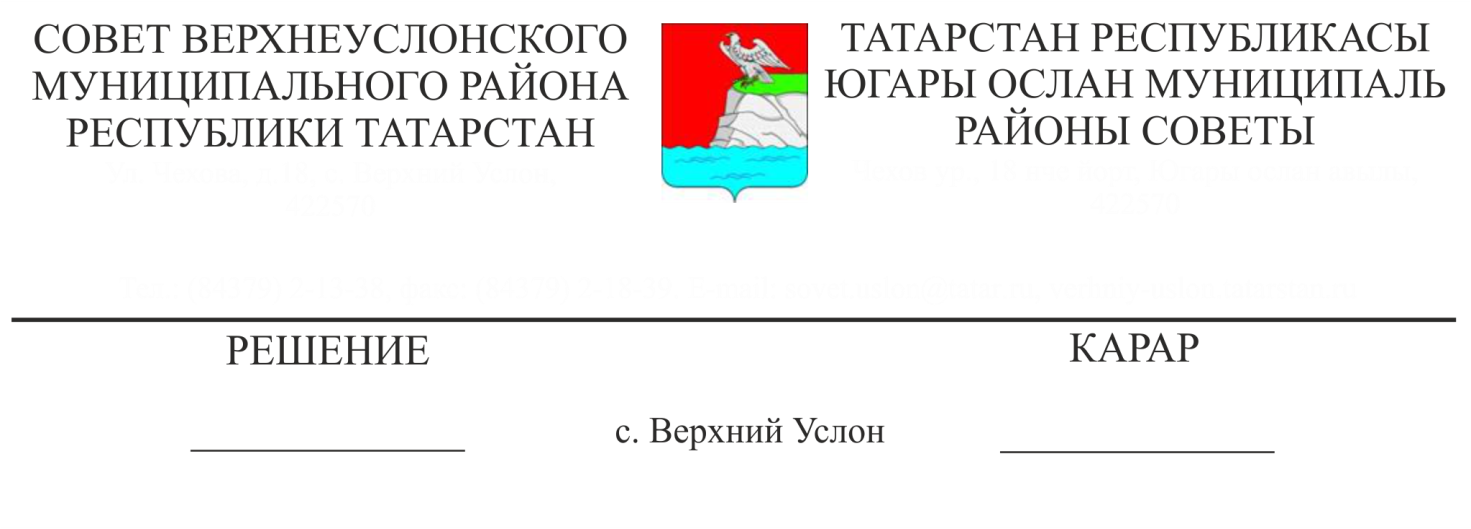 О внесении изменений в штатное расписание аппаратов органов управления Верхнеуслонского муниципального района, утвержденное решением Совета Верхнеуслонского муниципального района от 30 декабря 2005 года № 4-33Во исполнение Постановления Кабинета Министров Республики Татарстан от  28.07.2017года № 525 «Об индексации размеров денежных вознаграждений глав муниципальных образований, депутатов, выборных должностных лиц местного самоуправления, осуществляющих свои полномочия на постоянной основе, председателей контрольно-счетных органов и месячных должностных окладов муниципальных служащих»,  руководствуясь статьей 37 Федерального закона от 6 октября 2003 года № 131-ФЗ «Об общих принципах организации местного самоуправления в Российской Федерации»,Совет Верхнеуслонского муниципального районаРешил:1. Повысить (индексировать) с 1 октября 2017 года в 1,049 раза размеры денежных вознаграждений выборных должностных лиц, председателя контрольно-счетной Палаты и месячных должностных окладов муниципальных служащих аппаратов органов местного самоуправления Верхнеуслонского муниципального района.2.  Утвердить структуру и штатное расписание Аппаратов органов управления Верхнеуслонского муниципального района в новой редакции (Приложения № 1-5).Председатель  Совета,Глава Верхнеуслонского муниципального района                                               М.Г.ЗиатдиновПриложение № 1 к Решению Совета Верхнеуслонскогомуниципального районаот «30» октября  2017 года№ 26-282ШТАТНОЕ РАСПИСАНИЕСовета Верхнеуслонского муниципального районана  1 октября 2017 годаОбщий отделПредседатель  Совета,Глава Верхнеуслонского муниципального района                                               М.Г.ЗиатдиновПриложение № 2 к Решению Совета Верхнеуслонскогомуниципального районаот «30» октября  2017 года№ 26-282ШТАТНОЕ   РАСПИСАНИЕаппарата Исполнительного комитетаВерхнеуслонского муниципального районана 1 октября 2017 годаПредседатель  Совета,Глава Верхнеуслонского муниципального района                                               М.Г.ЗиатдиновПриложение № 3 к Решению Совета Верхнеуслонскогомуниципального районаот «30_» октября  2017 года№ 26-282ШТАТНОЕ   РАСПИСАНИЕПалаты имущественных и земельных отношенийВерхнеуслонского муниципального районана 1 октября  2017 годаПредседатель  Совета,Глава Верхнеуслонского муниципального района                                               М.Г.ЗиатдиновПриложение № 4 к Решению Совета Верхнеуслонскогомуниципального районаот «30» октября  2017 года№ 26-282ШТАТНОЕ РАСПИСАНИЕФинансово-бюджетной ПалатыВерхнеуслонского муниципального районана 1 октября 2017 годаПредседатель  Совета,Глава Верхнеуслонского муниципального района                                               М.Г.ЗиатдиновПриложение № 5 к Решению Совета Верхнеуслонскогомуниципального районаот «30» октября  2017 года№ 26-282ШТАТНОЕ РАСПИСАНИЕКонтрольно-счетной Палаты Верхнеуслонского муниципального районана 1 октября  2017 годаПредседатель  Совета,Глава Верхнеуслонского муниципального района                                               М.Г.Зиатдинов№ДолжностьКол-во штат.ЕдиницДолжностной  окладДенежное вознаг-раждениеКомпенса-ционные выплатыМесячный фонд1.2.3.4.5.6.7.1.Глава муниципального района – Председатель Совета129555295552.Зам. Главы муниципального района – заместитель Председателя Совета116255162553.Руководитель аппарата1619761971.Помощник Главы245099018Организационный отделОрганизационный отделОрганизационный отделОрганизационный отделОрганизационный отделОрганизационный отделОрганизационный отдел1.Начальник отдела1506250622.Главный специалист136203620Отдел бухгалтерского учета и отчетностиОтдел бухгалтерского учета и отчетностиОтдел бухгалтерского учета и отчетностиОтдел бухгалтерского учета и отчетностиОтдел бухгалтерского учета и отчетностиОтдел бухгалтерского учета и отчетностиОтдел бухгалтерского учета и отчетности1.Начальник отдела1506250622.Главный специалист136203620Юридический отделЮридический отделЮридический отделЮридический отделЮридический отделЮридический отделЮридический отдел1.Начальник отдела1506250622.Главный специалист1362036201.Начальник  отдела15062      50622.Главный специалист13620      3620Итого:134543445810     95753№ДолжностьКоли-чество штатных единицКоли-чество штатных единицДолжност-ной окладДенежное вознаграждениеКомпенса-ционные выплатыКомпенса-ционные выплатыМесячный фонд1.2.3.3.4.5.6.6.7.1.Руководитель Исполнительного комитета11688168812.Первый заместитель руководителя 11619761973.Заместитель руководителя336123183694.Управляющий делами 11574657465.Помощник Руководителя 11450945096Ведущий специалист  1132783278Организационный отделОрганизационный отделОрганизационный отделОрганизационный отделОрганизационный отделОрганизационный отделОрганизационный отделОрганизационный отделОрганизационный отдел1.Начальник отдела Начальник отдела 150625062Юридический отделЮридический отделЮридический отделЮридический отделЮридический отделЮридический отдел1.Начальник отдела Начальник отдела 150625062Отдел территориального развитияОтдел территориального развитияОтдел территориального развитияОтдел территориального развитияОтдел территориального развитияОтдел территориального развития1.Начальник отдела Начальник отдела 1506250622.Заместитель начальника Заместитель начальника 1450945093.Главный специалист Главный специалист 236207240Отдел по строительству, ЖКХ, связи и энергетикеОтдел по строительству, ЖКХ, связи и энергетикеОтдел по строительству, ЖКХ, связи и энергетикеОтдел по строительству, ЖКХ, связи и энергетикеОтдел по строительству, ЖКХ, связи и энергетикеОтдел по строительству, ЖКХ, связи и энергетикеОтдел по строительству, ЖКХ, связи и энергетикеОтдел по строительству, ЖКХ, связи и энергетикеОтдел по строительству, ЖКХ, связи и энергетике1.Начальник отдела Начальник отдела 1506250622.Заместитель начальникаЗаместитель начальника1450945092.Главный  специалист Главный  специалист 136203620Отдел архитектуры и градостроительстваОтдел архитектуры и градостроительстваОтдел архитектуры и градостроительстваОтдел архитектуры и градостроительстваОтдел архитектуры и градостроительстваОтдел архитектуры и градостроительстваОтдел архитектуры и градостроительстваОтдел архитектуры и градостроительстваОтдел архитектуры и градостроительства1.Начальник отдела Начальник отдела 150625062Отдел по делам молодежи и спортуОтдел по делам молодежи и спортуОтдел по делам молодежи и спортуОтдел по делам молодежи и спортуОтдел по делам молодежи и спортуОтдел по делам молодежи и спортуОтдел по делам молодежи и спортуОтдел по делам молодежи и спортуОтдел по делам молодежи и спорту1.Начальник отдела Начальник отдела 1506250622.Главный специалист Главный специалист 136203620Отдел ЗАГСОтдел ЗАГСОтдел ЗАГСОтдел ЗАГСОтдел ЗАГСОтдел ЗАГСОтдел ЗАГСОтдел ЗАГСОтдел ЗАГС1. Начальник отделаНачальник отдела1506250622.Главный специалист Главный специалист 136203620Архивный отделАрхивный отделАрхивный отделАрхивный отделАрхивный отделАрхивный отделАрхивный отделАрхивный отделАрхивный отдел1.Начальник отделаНачальник отдела147834783Общий отделОбщий отделОбщий отделОбщий отделОбщий отделОбщий отделОбщий отделОбщий отделОбщий отдел1.Начальник отдела Начальник отдела 150625062Итого:Итого:24101511117377№ДолжностьКоличество штатных единицДолжностной окладКомпенса-ционные выплатыМесячный фонд1.2.3.4.5.6.1Председатель1612361232Заместитель председателя 1561056103Главный специалист136203620Итого 31535315353№ДолжностьКоличество штатных единицДолжностной окладКомпенса-ционныевыплатыМесячный фонд 1234561.ПредседательФинансово-бюджетной Палаты161236123Отдел бюджетаОтдел бюджетаОтдел бюджетаОтдел бюджетаОтдел бюджетаОтдел бюджета1.Заместитель председателя – начальник отдела1561056102.Главный специалист33620108603.Специалист I категории129152915Отдел учета и отчетностиОтдел учета и отчетностиОтдел учета и отчетностиОтдел учета и отчетностиОтдел учета и отчетностиОтдел учета и отчетности1.Начальник отдела1506250622.Заместитель начальника отдела145094509Итого82783935079№ДолжностьКоличество штатных единицДолжностной окладДенежное вознаграждение Компенса-ционные выплатыМесячный фонд1.2.3.4.5.6.1Председатель12659926599Итого 12659926599